GRAVES METAL PRODUCTS, INC.  1996 INTERNATIONAL 8200                        VIN #1HSJGALR5TH335816	$9,500.00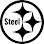 MILES:				733,272GVWR:				52,000ENGINE:				DETROIT SERIES 60	11.1 LITER	280 HPTRANSMISSION:			SPICER PS125-9A	9 SPEED GEAR RATIO:			N400I   .391DUAL FUEL TANKSTIRES:				RF:		SUPER CARGO SCO36    295/75R  22.5						VERY GOOD CONDITION				LF:		ROADMASTER RM185A    295/75R  22.5						GOOD CONDITIONRF INSIDE:	MICHELIN    XZA3    275/80 R  22.5									VERY GOOD CONDITION					RF OUTSIDE:	CONTINENTAL    HSL2    275/80R  22.5							FAIR CONDITION					RR INSIDE:	BRIDGESTONE    M710    295/75R  22.5						VERY GOOD CONDITION					RR OUTSIDE:	BRIDGESTONE    R197    295/75R  22.5						VERY GOOD CONDITION				LF INSIDE:	BRIDGESTONE    R197    285/75R  24.5						FAIR CONDITION				LF OUTSIDE:	MICHELIN    XZA3    275/80R  24.5						FAIR/POOR CONDITION				LR INSIDE:	MICHELIN    XZA3    275/80R  24.5						FAIR/POOR CONDITION				LR OUTSIDE:	LEO F816    285/75R  24.5						FAIR CONDITION